BLOOMINGDALE BOARD OF HEALTHREGULAR MEETING MINUTES – April 4, 2016Call to Order.Mary Ann Fallon called the meeting to order at 7:30 p.m.Roll Call.Present:	Fallon, Lovelace, Carney, Tierney, and Fane. Also Present: Peter Correale, Health Officer, Gail Gratzel, Registered Environmental Health SpecialistApproval of Minutes March 7, 2016.Motion was made by Ms. Carney to approve the March 7, 2016 minutes as presented.  This Motion was seconded by Ms. Tierney and was unanimously approved.Acceptance of Reports.After discussion of the presented reports on motion by Ms. Tierney with a second by Ms. Fane the Health Department monthly reports were approved as submitted.  On motion by Mr. Lovelace with a second from Ms. Carney the retail food summary report was approved as submitted.Unfinished BusinessCommunity Health Assessment (CHA) and Community Health Improvement Plan (CHIP) –The Health Officer reported that the Community Health Assessment was complete and will be distributed for public review by mid-April 2016.Accreditation – The Department’s Senior REHS will be attending a two day training program on quality improvement in Indianapolis through a scholarship provided by the New Jersey Department of Health, Gaining Ground Initiative on April 6-8, 2016.Mayor’s Wellness Campaign – The Health Officer reported the Mayor’s Office requested the Board organize the Mayor’s Wellness Campaign.  The Health Officer distributed various wellness programs currently operating within New Jersey municipalities.  The Board established a subcommittee to review programs for possible implementation in 2016. Ms. Tierney volunteered to serve on the committee along with Ms. Fane. Poison Control Poster Contest – The awards ceremony recognizing the poster contest winners is scheduled for the June 6, 2016 regular meeting of the Board.New BusinessCommunicable Disease Monitoring – STI – The Health Officer reported the possibility the investigation of sexually transmitted diseases currently conducted by the State may be reassigned to the local health department.School and Preschool Immunization Audits – The Health Officer distributed the summary report of the school auditing program conducted by the Public Health Nurses.Public DiscussionMotion was made by Ms. Carney to open the meeting to public discussion.  This Motion was seconded by Mr. Lovelace and all voted in favor.  As there was no public wishing to address the Board, motion was made by Ms. Fane to close the meeting to public discussion.  This Motion was seconded by Ms. Carney and all voted in favor.AdjournmentMotion was made by Ms. Tierney to adjourn the meeting at 8:03 p.m.  This Motion was seconded by Ms. Fane and all voted in favor.Approved:	May 9, 2016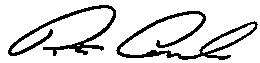 Peter Correale, Health Officer/Secretary